РОССИЙСКАЯ  ФЕДЕРАЦИЯ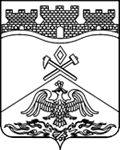 РОСТОВСКАЯ ОБЛАСТЬмуниципальное бюджетное общеобразовательное учреждениег.Шахты Ростовской области«Средняя общеобразовательная школа №50»346536, Ростовская область, г. Шахты, ул. Паустовского, 2-а,  тел: (8636) 288-666,   е-mail: sckool50@mail.ruРАБОЧАЯ ПРОГРАММАпо       географииУровень общего образования (класс)  11(начальное общее, основное общее, среднее общее образование с указанием класса)Данная рабочая программа рассчитана на ___________ часа в соответствии с календарно-учебным графиком, учебным планом, расписанием занятий на 2019-2020 учебный год. Учитель  Передера И.В.Программа разработана на основе:- федерального компонента государственного образовательного стандарта, утвержденного приказом Минобразования РФ от 05.03.2004 года № 1089;- БУП – 2004, утвержденного приказом Минобразования РФ №1312 от 09.03.2004 года;- примерной программы среднего (полного) общего образования по географии  - авторской программы В.П. Максаковского по географии   к учебнику В.П. Максаковского «География. Экономическая и социальная география мира 10класс»  2019-2020 учебный годПланируемый результат обученияВ результате обучения учащиеся должныЗнать/пониматьосновные географические понятия и термины; традиционные и новые методы географических исследований;особенности размещения основных видов природных ресурсов, их главные месторождения и территориальные сочетания; численность и динамику населения мира, отдельных регионов и стран, их этногеографическую специфику; различия в уровне и качестве жизни населения, основные направления миграций; проблемы современной урбанизации;географические особенности отраслевой и территориальной структуры мирового хозяйства, размещения его основных отраслей; географическую специфику отдельных стран и регионов, их различия по уровню социально-экономического развития, специализации в системе международного географического разделения труда; географические аспекты глобальных проблем человечества;уметьопределять и сравнивать по разным источникам информации географические тенденции развития природных, социально-экономических и геоэкологических объектов, процессов и явлений;оценивать и объяснять ресурсообеспеченность отдельных стран и регионов мира, их демографическую ситуацию, уровни урбанизации и территориальной концентрации населения и производства, степень природных, антропогенных и техногенных изменений отдельных территорий;применять разнообразные источники географической информации для проведения наблюдений за природными, социально-экономическими и геоэкологическими объектами, процессами и явлениями, их изменениями под влиянием разнообразных факторов;составлять комплексную географическую характеристику регионов и стран мира; таблицы, картосхемы, диаграммы, простейшие карты, модели, отражающие географические закономерности различных явлений и процессов, их территориальные взаимодействия;сопоставлять географические карты различной тематики;использовать приобретенные знания и умения в практической деятельности и повседневной жизни для:выявления и объяснения географических аспектов различных текущих событий и ситуаций;нахождения и применения географической информации, включая карты, статистические материалы, геоинформационные системы и ресурсы Интернета; правильной оценки важнейших социально-экономических событий международной жизни, геополитической и геоэкономической ситуации в России, других странах и регионах мира, тенденций их возможного развития;понимания географической специфики крупных регионов и стран мира в условиях глобализации, стремительного развития международного туризма и отдыха, деловых и образовательных программ, различных видов человеческого общения.СодержаниеЧасть II. Региональная характеристика мира (30 часов)                         Тема 6. Зарубежная Европа (6 часов)Общая характеристика. Зарубежная (по отношению к странам СНГ) Европа как один из ведущих регионов современного мира. Площадь территории и границы. Особенности ЭГП: 1) соседское положение, 2) приморское положение. Изменения политической карты региона в новейшее время.Природные условия и ресурсы зарубежной Европы. Природные ресурсы для развития промышленности, сельского хозяйства, лесного хозяйства, туризма и рекреации.Население зарубежной Европы: численность и характер воспроизводства, угроза депопуляции. Роль трудовой иммиграции и увеличение значения «исламского фактора». Национальный состав населения региона: однонациональные, двунациональные и многонациональные государства. Обострение межнациональных отношений. Основные религии зарубежной Европы, роль Ватикана. Размещение населения: его плотность, высокий уровень урбанизации. Западноевропейский тип города. Процесс субурбанизации.Место региона в мировом хозяйстве. Страны, входящие в «большую семёрку» стран Запада: Германия, Франция, Великобритания, Италия. Менее крупные страны региона и их специализация в международном географическом разделении трудаПромышленность зарубежной Европы. Главные отрасли: машиностроение и химическая промышленность. Топливно-энергетический комплекс, чёрная и цветная металлургия. Лесная, легкая промышленность. Главные промышленные районы.Сельское хозяйство зарубежной Европы, три главных типа: 1) североевропейский, 2) среднеевропейский, 3) южноевропейский.Транспортная система зарубежной Европы. Главные транспортные магистрали направлений Север-Юг и Запад-Восток. Главные сухопутные транспортные узлы и портово-промышленные комплексы. Преодоление естественных преград.Непроизводственная сфера в зарубежной Европе. Система технопарков и технополисов. Главные финансовые центры и оффшорные зоны. Зарубежная Европа как главный в мире район международного туризма; «большая тройка» стран по развитию въездного туризма.Охрана окружающей среды и экологические проблемы в зарубежной Европе.Географический рисунок расселения и хозяйства зарубежной Европы. Понятие о «Центральной оси развития» Западной Европы. Типология экономических районов с выделением: высокоразвитых,  2) старопромышленных,  3) аграрных, 4) нового освоения.  Четыре субрегиона зарубежной Европы. Федеративная Республика Германия как самое мощное в экономическом отношении государство зарубежной Европы. Образование ФРГ в 1949 г. Особенности формы правления, геополитического положения и административно-территориального устройства. Население: численность, демографическая ситуация, размещение. Место ФРГ в мировом хозяйстве. Промышленность ФРГ: уровень развития, основные отрасли специализации. Сельское хозяйство: отраслевая структура и размещение. Особенности транспортной сети. Высокий уровень развития непроизводственной сферы. Внешние экономические связи. Особенности территориальной структуры хозяйства ФРГ. Направления региональной политики. Практические работы   №1  Составление ЭГХ страны 
Просмотреть материал части I учебника и темы 6 во II части, а также таблицы «Приложений» и вписать в тетрадь все сведения и цифровые данные, относящиеся к ФРГ. Использовать их для более полной характеристики этой страны. Проектные заданияСоставить проект проведения двухнедельных каникул в зарубежной Европе, посвященных знакомству с объектами Всемирного культурного наследия в этом регионе. 
Тема 7. Зарубежная Азия. Австралия (10 часов)Общая характеристика. Зарубежная (по отношению к странам СНГ) Азия как быстро развивающийся регион современного мира. Размеры территории и границы. Отличительные черты ЭГП: 1) соседское положение, 2) приморское положение, 3) глубинное положение. Политическая карта региона в новейшее время. Территориальные споры в зарубежной Азии. «Горячие точки» (Афганистан, и др.) субрегиона.Природные условия и ресурсы зарубежной Азии. Природные ресурсы для развития промышленности; особое значение нефтяных ресурсов. Природно-ресурсные предпосылки для развития сельского хозяйства; недостаточная обеспеченность пахотными землями и источниками водоснабжения.Население зарубежной Азии; регион с наибольшей численностью населения. Демографическая ситуация и демографическая политика в субрегионах зарубежной Азии. Этнический и религиозный состав населения, зарубежная Азия как родина трёх мировых религий. Межэтнические и религиозные конфликты в регионе. Основные черты размещения населения, контрасты плотности. Главные очаги внешних миграций. Рост городского населения, городские агломерации и «сверхгорода». Восточный (азиатский) тип города. Особенности сельского расселения.Рост значения зарубежной Азии в мировом хозяйстве. Пять главных центров мирового хозяйства в регионе: Китай, Япония, Индия, группа новых индустриальных стран, группа нефтеэкспортирующих стран. Уровень индустриализации стран зарубежной Азии, главные промышленные районы. Особенности сельского хозяйства региона. Главные районы возделывания зерновых, тропических и субтропических культур, пастбищного животноводства.Экологические проблемы и меры по охране окружающей среды в странах зарубежной Азии.
Китайская Народная Республика. Размеры территории и экономико-географическое положение. Административно-территориальное деление Китая, проблема Тайваня. Воссоединение Сянгана и Аомыня с Китаем. Население Китая. Китай – первая страна мира по численности населения. Демографическая политика и её результаты; переход от демографического взрыва к третьей фазе демографического перехода. Возрастно-половой состав населения. Этнический состав населения. Особенности размещения населения: соотношение городских и сельских жителей, процесс урбанизации. Крупнейшие города и городские агломерации Китая. Китай как страна древней культуры.Хозяйство Китая. Быстрые темпы роста экономики, китайское «экономическое чудо». Превращение Китая в мощную индустриальную державу. Отставание Китая по показателю душевого ВВП и уровню жизни.Промышленность Китая. Успехи и проблемы топливно-энергетического комплекса. Быстрое развитие металлургического комплекса, мировой рекорд по выплавки стали. Преобразования в машиностроительном комплексе Китая, успехи автомобильной промышленности. Традиции лёгкой промышленности.Сельское хозяйство Китая. Рост производства сельскохозяйственных культур. Главные районы возделывания пшеницы, риса, чая. Районы экстенсивного скотоводства. Успехи Китая в области рыболовства и аквакультуры.Транспорт Китая. Особое значение железнодорожного транспорта; сооружение новых магистралей и высокоскоростных железных дорог. Быстрый рост морских перевозок, главные морские порты. Развитие трубопроводного и воздушного транспорта.Внешние экономические связи Китая. Превращение его в страну с открытой экономикой. Специальные экономические зоны. Структура экспорта и импорта Китая, его главные торговые партнеры. Положение Китая в мировой финансовой сфере, в международном туризме. Внутренние различия. Восточная (приморская) зона с крупнейшими городами страны и специальными экономическими зонами (СЭЗ). Центральная и Западная зоны.
Япония. Территория Японии, её границы и ЭГП. Стабильность численности населения Японии – страны Азии с первым типом воспроизводства населения; причины такого демографического перехода. Однородный национальный состав населения, культурные традиции. Религиозный состав населения Японии. Высокая средняя плотность населения. Высокий уровень урбанизации. Крупнейшие города и городские агломерации (Токио, Осака, Нагоя) Японии. Понятие о мегаполисе Токайдо.Хозяйство. Период «экономического чуда» в Японии в 50-80-е гг. XX в. и его причины. Замедление темпов экономического роста в 90-е гг., переход на роль «державы №3». Япония как постиндустриальная страна.Промышленность – этапы развития. Этап развития энергоёмких и металлоёмких производств при увеличении импорта топлива и сырья. Этап ориентации на наукоёмкие отрасли. Главные промышленные центры Японии и их специализация.Сельское хозяйство Японии – изменения в структуре и географии. Значение рыболовства.Высокий уровень развития железнодорожного и морского транспорта. Особое значение внешних экономических связей. Структура и география экспорта и импорта Японии.Территориальная структура хозяйства Японии. Её «лицевая» часть, мегаполис Токайдо. Ее «тыльная» часть. Региональная политика Японии.
Индия. Территория, границы, ЭГП Индии. Государственный строй; форма правления и административно-территориальное деление. Индия в составе Содружества, возглавляемого Великобританией.Население. Быстрый рост населения Индии и его причины. Особенности демографической политики. Сложный этнический и религиозный состав населения Индии; районы этнорелигиозных противоречий. Неравномерность размещения населения. Особенности урбанизации в Индии, главные города и городские агломерации.Хозяйство. Индия как страна контрастов. «Экономическое чудо» в Индии и рост объёма ВВП. Постепенное превращение Индии в супердержаву знаний. Сильное отставание Индии по показателю душевого ВВП. Высокая доля людей, живущих за чертой бедности.Промышленность Индии: особенности её отраслевой структуры и географии. Главные новостройки («полюса роста») в тяжёлой промышленности Индии. Главные отрасли лёгкой промышленности.Сельское хозяйство Индии. Особенности аграрного строя, влияние «зелёной революции». Две главные сельскохозяйственные зоны.Географический рисунок хозяйства и расселения Индии. «Экономические столицы»: Мумбаи, Дели, Бангалор. «Коридоры роста», связывающие их друг с другом. Зарождение первых трёх мегалополисов Индии.
Австралия. Австралия как государство Азиатско-Тихоокеанского региона. История, освоение Австралии. Особенности государственного строя. Основные черты населения: численность, рост за счет иммиграции, очень низкая плотность населения. Главные города Австралии.Хозяйство. Место Австралии в мировом хозяйстве. Главные отрасли международной специализации: горнодобывающая промышленность, сельское хозяйство, природные предпосылки для их развития.Внутренние различия. Юго-Восточный район Австралии с главными городами страны. Северо-Восточный, Южный и Западный районы, их роль в населении и хозяйстве Австралии. Неосвоенные пространства Северного и Центрального районов. 
Практическая работа : Составление сравнительной экономико-географической характеристики двух стран
Проектные задания1. Пользуясь материалами учебника, атласа и дополнительными источниками информации, составить план-проект экскурсии по Пекину.2. Пользуясь материалами учебника, атласа и дополнительными источниками информации, составить план-проект экскурсии по Японии, которая дала бы наиболее полное представление об этой стране. Тема 8. Африка (4 часа)Общая характеристика. Колониальное прошлое Африки. Этапы завоевания политической независимости после второй мировой войны. Развивающиеся страны Африки, включая наименее развитые. ЮАР – страна, сочетающая признаки экономически развитой и развивающейся страны.Территория Африки и отдельных её стран. Особенности ЭГП: приморские и внутриконтинентальные страны. Особенности государственного строя: преобладание президентских республик.Африка как регион территориальных споров и региональных конфликтов. Волна национальных революций в Северной Африке в 2011 г. Организация Африканского единства. Природные условия и ресурсы. Богатство Африки полезными ископаемыми. Оценка земельных и агроклиматических ресурсов для развития сельского хозяйства. Процессы опустынивания и обезлесения в Африке.Африка – регион демографического взрыва с самыми высокими темпами воспроизводства населения. Качество населения в Африке. Этнический состав населения Африки, главные семьи языков, культурное наследие. Контрасты расселения в Африке. Темпы и уровни урбанизации, «городской взрыв» и его последствия. Крупнейшие городские агломерации. Основные черты сельского расселения.Хозяйство Африки, место её в мире. Сохранение колониального типа отраслевой структуры хозяйства с преобладанием сельского хозяйства. Тропическое и субтропическое земледелие в Африке. Понятие о монокультуре.Индустриализация Африки. Ведущая роль горнодобывающей промышленности. Недостаточное развитие обрабатывающей промышленности. Доля Африки в мировом хозяйстве. Деление Африки на пять субрегионов – Северную, Западную, Центральную, Восточную и Южную Африку. Деление Африки на два субрегиона: Северную и Тропическую Африку.Особенности исторического развития, природы, населения и хозяйства Северной (арабской) Африки. Крупнейшие города. Понятие об арабском типе города.Особенности исторического развития, природы, населения и хозяйства Тропической («чёрной») Африки. Тропическая Африка как самая отсталая часть всего развивающегося мира. Районы горнодобывающей промышленности и интенсивного сельского хозяйства в Тропической Африке. Ухудшение состояния окружающей среды в Тропической Африке. 
Южно-Африканская Республика (ЮАР). ЮАР как страна с двойной экономикой. Место ЮАР в хозяйстве Африки и всего мира. Особенности исторического развития. Промышленность ЮАР и отрасли её международной специализации. Сельское хозяйство ЮАР. Высокий уровень социального расслоения в ЮАР. Вступление ЮАР в 2011 г. в группу стран БРИКС. 
Практическая работа: Составление ЭГХ страны ( по выбору)Тема 9. Северная Америка (7 часов)Понятие «Северная Америка» в экономической и социальной географии мира.
Общая характеристика Соединенных Штатов Америки. Размеры территории США и её подразделение на три части. Выгоды ЭГП США, сухопутные и морские границы; соседи США. Федеративное государственное устройство США. Штаты США. Двухпартийная система в США.Население США. Устойчивый рост численности населения; роль естественного и миграционного прироста. Особенности формирования американской нации. Белое, афроамериканское, латиноамериканское население. Аборигены. Проблемы расовой дискриминации. Возрастно-половая структура населения. Размещение населения по территории страны. Показатели плотности населения. Направления внутренних миграций населения. География городов. Городские агломерации и мегалополисы США. Особенности сельского расселения.Общая характеристика хозяйства: ведущее место США в мировой экономике. Замедление темпов экономического роста; финансово-экономический кризис 2008-2009 гг. Структура экономики США, резкое преобладание непроизводственной сферы. Роль американских ТНК в создании «второй экономики» США. Лидерство США в мировом промышленном производстве. Ведущие отрасли горнодобывающей и обрабатывающей промышленности.Лидерство США в мировом сельскохозяйственном производстве. Постадийная специализация в сельском хозяйстве США. Особенности транспортной системы США. Переход к постиндустриальному обществу.Особенности территориальной структуры хозяйства США. Факторы, воздействующие на эту структуру. Концентрация хозяйственной жизни в мегалополисах США. Высокоразвитые и депрессивные районы в США; региональная политика.География промышленности США. Природные ресурсы для развития промышленности США; увеличение зависимости от импорта. Основные черты географии топливной промышленности, электроэнергетики, чёрной металлургии, машиностроительной, химической и текстильной промышленности США. Понятие о четырёх промышленных поясах.География сельского хозяйства США. Природно-ресурсные предпосылки для развития этой отрасли. Отрасли, определяющие профиль растениеводства в США. Отрасли, определяющие профиль животноводства в США. Сельскохозяйственные районы (пояса) США.География транспорта США, её конфигурация. Главные транспортные магистрали и узлы. Развитие отдельных видов транспорта.Внешние экономические связи США. Структура и география внешней торговли товарами и услугами. Вывоз и ввоз капитала.Развитие внутреннего и международного туризма в США. Главные туристские районы, национальные парки.Охрана окружающей среды и геоэкологические проблемы в США. Меры по охране окружающей среды.Макрорегионы США. Макрорегион Северо-Востока, города Нью-Йорк и Вашингтон. Макрорегион Среднего Запада, город Чикаго. Макроргегион Юга, город Атланта. Макрорегионы Запада, города Лос-Анджелес и Сан-Франциско.Краткая экономико-географическая характеристика Канады. Размеры территории и ЭГП Канады. Особенности государственного строя Канады. Население Канады; англо-канадцы и франко-канадцы. Уровень урбанизации и главные города. Канада как высокоразвитая страна. Четыре отрасли её международной специализации. Экономические и социальные различия между Югом и Севером Канады. 
Проектные задания1.На основе материалов учебника и дополнительных источников информации (литература, Интернет, ГИС, ГЛОНАСС), разработать индивидуальные проекты путешествия по США, предусматривающие знакомство с наиболее интересными природно-рекреационными и культурно-историческими достопримечательностями этой страны. Провести коллективную презентацию подготовленных проектов и выбрать лучший из них.
Тема 10. Латинская Америка (4 часа)Общая характеристика региона. Территория, подразделение на субрегионы. Особенности ЭГП. Государственный строй стран Латинской Америки. Унитарные и федеративные государства. Колониальные владения.Природные ресурсы региона. Богатство полезными ископаемыми, их приуроченность к Тихоокеанскому рудному поясу, к Южно-Американской платформе и её краевым прогибам. Богатство водными и лесными ресурсами. Агроклиматические условия.Население. Тип воспроизводства населения. Этнический состав; три компонента его формирования. Разнообразие этнического состава; дуализм культур. Главные черты размещения населения. Высокий уровень урбанизации. Понятия о латиноамериканском типе города и «ложной урбанизации». Крупнейшие городские агломерации региона.Общая характеристика хозяйства. «Левый поворот» в начале XXI в. и переход к ускоренным темпам экономического роста. Горнодобывающая промышленность стран Латинской Америки. Обрабатывающая промышленность стран Латинской Америки. Их главные центры. Плантационный и потребительский сектора в сельском хозяйстве Латинской Америки. Главные отрасли земледелия и животноводства и их размещение. Особенность транспортной системы региона, «линии проникновения».Территориальная структура хозяйства Латинской Америки. «Большая тройка» стран (Мексика, Бразилия, Аргентина). Экономическое значение столиц и крупных городских агломераций. Региональная политика.Охрана окружающей среды и экологические проблемы. 
Федеративная Республика Бразилия. Бразилия - самая большая страна Латинской Америки, одна из ключевых развивающихся стран. Ускорение темпов экономического роста с началом XXI в., вхождение в группу стран БРИКС.Размеры и профиль горнодобывающей промышленности; основные центры. Размеры и профиль обрабатывающей промышленности; основные центры. Позиции Бразилии в мировом сельском хозяйстве, главные сельскохозяйственные районы.Особенности территориальной структуры хозяйства; сосредоточение населения и производства в приатлантических районах. Стратегия освоения внутренних районов (Амазонии). Перенос столицы из Рио-де-Жанейро в город Бразилиа. Промышленные новостройки в Амазонии. Особое значение крупнейших городских агломераций: Рио-де-Жанейро и «экономической столицы» страны – Сан-Паулу. Главные транспортные новостройки. Практическая работа : Сравнительная характеристика развивающихся стран Азии, Африки, Лат. Америки Часть III. Тема 11. Глобальные проблемы человечества (обобщение знаний) (2 час)Процесс глобализации и возникновение глобальных проблем человечества. Понятие о глобальных проблемах и их классификации.Приоритетные глобальные проблемы. Проблема разоружения и сохранение мира. Причины и время её возникновения, этапы решения. Современная геополитическая обстановка в мире, перспективы её улучшения. Взаимоотношения России со странами НАТО. Проблемы международного терроризма. История терроризма и его виды. Возникновение международного терроризма и его распространение. Террористические организации. Меры борьбы с международным терроризмом. .Экологическая проблема. Причины её возникновения и масштабы воздействия на географическую оболочку. Главные центры дестабилизации окружающей среды. Кризисные экологические районы. Угроза глобального потепления климата Земли. Меры по охране биосферы, роль ООН. Пути решения глобальной экологической проблемы. Демографическая проблема. Постепенное угасание демографического взрыва, как благоприятная предпосылка решения этой проблемы. Прогнозы роста численности населения Земли: соотношение экономически развитых и развивающихся стран. Перспективы развития процесса урбанизации. Пути решения демографической проблемы. Энергетическая проблема. Причины её возникновения. Пути решения энергетической проблемы в экономически развитых странах, отставание развивающихся стран. Использование достижений современного этапа НТР для решения энергетической проблемы. .Продовольственная проблема. Количественные и качественные показатели питания в экономически развитых и развивающихся странах. «Пояс голода» в развивающихся странах. Два пути решения глобальной продовольственной проблемы: экстенсивный и интенсивный; особое значение второго из них. Прогнозы смягчения глобальной продовольственной проблемы. Преодоление отсталости развивающихся стран как глобальная проблема. Масштабы распространения бедности и нищеты в этих странах; международные индикаторы их определения. Особенно бедственное положение наименее развитых стран. Пути решения этой проблемы с участием мирового сообщества. Главный путь – социально-экономические преобразования во всех сферах жизни развивающихся стран. Другие глобальные проблемы: Проблема охраны здоровья людей и меры по её решению. Проблема освоения Мирового океана и меры по ее решению. Проблема освоения космического пространства и меры по ее решению.Взаимосвязь глобальных проблем.Глобальные прогнозы развития человечества на ближайшую и отдаленную перспективу. Пессимистические прогнозы многих западных ученых, призывающие к сокращению населения и производства. Более оптимистические прогнозы российских ученых и некоторых западных ученых, которые видят главный путь решения глобальных проблем в социальном прогрессе человечества в сочетании его с научно-техническим прогрессом.Понятие о стратегии устойчивого развития природы и общества. Три главных компонента устойчивого развития: 1) экономически устойчивое развитие, 2) экологически устойчивое развитие, 3) устойчивое социальное развитие. Устойчивое развитие и география.
Практическая работа№4. Разработка проекта решения одной из глобальных проблем человечества. Тематическое планированиеРаспределение учебного материалаФормы обучения : лекция, диалог, беседа, дискуссия, диспут, семинар, консультация, зачет, практикум. Применяются варианты индивидуального, индивидуально-группового, группового и коллективного способа обучения.Усвоение учебного материала реализуется с применением основных групп методов обучения и их сочетания:
- методами организации и осуществления учебно-познавательной деятельности: словесных (рассказ, учебная лекция, беседа), наглядных (иллюстрационных и демонстрационных), практических, проблемно-поисковых под руководством преподавателя и самостоятельной работой учащихся; 
- методами стимулирования и мотивации учебной деятельности: познавательных игр, деловых игр; - методами контроля и самоконтроля за эффективностью учебной деятельности: индивидуального опроса, фронтального опроса, выборочного контроля, письменных работ.
В процессе изучения курса ,используются средства обучения: учебно-наглядные пособия (таблицы, карты и др.), организационно-педагогические средства (карточки, билеты, раздаточный материал).
Формы и способы проверки и оценки результатов деятельности: устные ответы учащихся (фронтальный или индивидуальный опрос), контрольные, самостоятельные, практические работы; выполнение тестовых заданий, географических диктантов. Результаты обучения оцениваются по 5-бальной системе. При оценке учитываются глубина, осознанность, полнота ответа, число и характер ошибок. 

СОГЛАСОВАНО                                                              СОГЛАСОВАНОПротокол заседания                                             Заместитель директора по УВРметодического совета                                               ______________С.Ю.БогданМБОУ СОШ №50от ________2019 года № ____                                     ______________2019 года______________С.Ю.БогданУТВЕРЖДАЮДиректор МБОУ СОШ №50 г.Шахты______________	Л.Н.ДубровскаяПриказ №___ от _________2019г. среднего общего образования№Раздел, тема урока Виды учебной деятельностиРаздел 2. Региональная характеристика мира (30 часов)Раздел 2. Региональная характеристика мира (30 часов)Раздел 2. Региональная характеристика мира (30 часов)Тема 1. Зарубежная Европа ( 6часов)Тема 1. Зарубежная Европа ( 6часов)Тема 1. Зарубежная Европа ( 6часов)1«Визитная карточка» региона. Географическая картина Зарубежной Европы.Характеризовать ЭГП региона, страны Раскрывать основные географические понятия и термины;географические аспекты глобальных проблем человечества;составлять комплексную географическую характеристику регионов и стран мира; таблицы, картосхемы, диаграммы, простейшие карты, модели, отражающие географические закономерности различных явлений и процессов, их территориальные взаимодействия;сопоставлять географические карты различной тематики;2Население: демографическая ситуация и проблемы воспроизводства.Характеризовать ЭГП региона, страны Раскрывать основные географические понятия и термины;географические аспекты глобальных проблем человечества;составлять комплексную географическую характеристику регионов и стран мира; таблицы, картосхемы, диаграммы, простейшие карты, модели, отражающие географические закономерности различных явлений и процессов, их территориальные взаимодействия;сопоставлять географические карты различной тематики;3Хозяйство. Главные отрасли промышленности и их география. Сельское хозяйство.Характеризовать ЭГП региона, страны Раскрывать основные географические понятия и термины;географические аспекты глобальных проблем человечества;составлять комплексную географическую характеристику регионов и стран мира; таблицы, картосхемы, диаграммы, простейшие карты, модели, отражающие географические закономерности различных явлений и процессов, их территориальные взаимодействия;сопоставлять географические карты различной тематики;4Транспорт. Отрасли непроизводственной сферыХарактеризовать ЭГП региона, страны Раскрывать основные географические понятия и термины;географические аспекты глобальных проблем человечества;составлять комплексную географическую характеристику регионов и стран мира; таблицы, картосхемы, диаграммы, простейшие карты, модели, отражающие географические закономерности различных явлений и процессов, их территориальные взаимодействия;сопоставлять географические карты различной тематики;5Географический рисунок расселения и хозяйства.Характеризовать ЭГП региона, страны Раскрывать основные географические понятия и термины;географические аспекты глобальных проблем человечества;составлять комплексную географическую характеристику регионов и стран мира; таблицы, картосхемы, диаграммы, простейшие карты, модели, отражающие географические закономерности различных явлений и процессов, их территориальные взаимодействия;сопоставлять географические карты различной тематики;6Субрегионы и страны Зарубежной ЕвропыХарактеризовать ЭГП региона, страны Раскрывать основные географические понятия и термины;географические аспекты глобальных проблем человечества;составлять комплексную географическую характеристику регионов и стран мира; таблицы, картосхемы, диаграммы, простейшие карты, модели, отражающие географические закономерности различных явлений и процессов, их территориальные взаимодействия;сопоставлять географические карты различной тематики;Тема 2. Зарубежная Азия. Австралия ( 9часов) Тема 2. Зарубежная Азия. Австралия ( 9часов) Тема 2. Зарубежная Азия. Австралия ( 9часов) 7«Визитная карточка» региона. Географическая картина Зарубежной Азии.Характеризовать ЭГП региона, страны. Раскрывать особенности размещения основных видов природных ресурсов, их главные месторождения и территориальные сочетания;оценивать и объяснять ресурсообеспеченность отдельных стран и регионов мира, их демографическую ситуацию, уровни урбанизации и территориальной концентрации населения и производства, степень природных, антропогенных и техногенных изменений отдельных территорий;применять разнообразные источники географической информации для проведения наблюдений за природными, социально-экономическими и геоэкологическими объектами, процессами и явлениями, их изменениями под влиянием разнообразных факторов;8Население: особенности воспроизводства, проявление демографического взрыва.Характеризовать ЭГП региона, страны. Раскрывать особенности размещения основных видов природных ресурсов, их главные месторождения и территориальные сочетания;оценивать и объяснять ресурсообеспеченность отдельных стран и регионов мира, их демографическую ситуацию, уровни урбанизации и территориальной концентрации населения и производства, степень природных, антропогенных и техногенных изменений отдельных территорий;применять разнообразные источники географической информации для проведения наблюдений за природными, социально-экономическими и геоэкологическими объектами, процессами и явлениями, их изменениями под влиянием разнообразных факторов;9Хозяйство: уровень развития и международная специализация.Основные типы сельского хозяйства. Охрана окружающей среды и экологические проблемы.Характеризовать ЭГП региона, страны. Раскрывать особенности размещения основных видов природных ресурсов, их главные месторождения и территориальные сочетания;оценивать и объяснять ресурсообеспеченность отдельных стран и регионов мира, их демографическую ситуацию, уровни урбанизации и территориальной концентрации населения и производства, степень природных, антропогенных и техногенных изменений отдельных территорий;применять разнообразные источники географической информации для проведения наблюдений за природными, социально-экономическими и геоэкологическими объектами, процессами и явлениями, их изменениями под влиянием разнообразных факторов;10Субрегионы Зарубежной АзииХарактеризовать ЭГП региона, страны. Раскрывать особенности размещения основных видов природных ресурсов, их главные месторождения и территориальные сочетания;оценивать и объяснять ресурсообеспеченность отдельных стран и регионов мира, их демографическую ситуацию, уровни урбанизации и территориальной концентрации населения и производства, степень природных, антропогенных и техногенных изменений отдельных территорий;применять разнообразные источники географической информации для проведения наблюдений за природными, социально-экономическими и геоэкологическими объектами, процессами и явлениями, их изменениями под влиянием разнообразных факторов;11Хозяйство Китая: достижения и проблемы.Характеризовать ЭГП региона, страны. Раскрывать особенности размещения основных видов природных ресурсов, их главные месторождения и территориальные сочетания;оценивать и объяснять ресурсообеспеченность отдельных стран и регионов мира, их демографическую ситуацию, уровни урбанизации и территориальной концентрации населения и производства, степень природных, антропогенных и техногенных изменений отдельных территорий;применять разнообразные источники географической информации для проведения наблюдений за природными, социально-экономическими и геоэкологическими объектами, процессами и явлениями, их изменениями под влиянием разнообразных факторов;12Япония: территория, границы, положение. Население. Значение Токио.оценивать и объяснять численность и динамику населения мира, отдельных регионов и стран, их этногеографическую специфику; различия в уровне и качестве жизни населения, основные направления миграций; проблемы современной урбанизации;оценивать и объяснять ресурсообеспеченность отдельных стран и регионов мира, их демографическую ситуацию, уровни урбанизации и территориальной концентрации населения и производства, степень природных, антропогенных и техногенных изменений отдельных территорий;применять разнообразные источники географической информации для проведения наблюдений за природными, социально-экономическими и геоэкологическими объектами, процессами и явлениями, их изменениями под влиянием разнообразных факторов;13Хозяйство Японии – вторая держава мира по экономической мощи; причины экономического роста.оценивать и объяснять численность и динамику населения мира, отдельных регионов и стран, их этногеографическую специфику; различия в уровне и качестве жизни населения, основные направления миграций; проблемы современной урбанизации;оценивать и объяснять ресурсообеспеченность отдельных стран и регионов мира, их демографическую ситуацию, уровни урбанизации и территориальной концентрации населения и производства, степень природных, антропогенных и техногенных изменений отдельных территорий;применять разнообразные источники географической информации для проведения наблюдений за природными, социально-экономическими и геоэкологическими объектами, процессами и явлениями, их изменениями под влиянием разнообразных факторов;14Индия: территория, границы, положение. Население. Общая характеристика хозяйства.оценивать и объяснять численность и динамику населения мира, отдельных регионов и стран, их этногеографическую специфику; различия в уровне и качестве жизни населения, основные направления миграций; проблемы современной урбанизации;оценивать и объяснять ресурсообеспеченность отдельных стран и регионов мира, их демографическую ситуацию, уровни урбанизации и территориальной концентрации населения и производства, степень природных, антропогенных и техногенных изменений отдельных территорий;применять разнообразные источники географической информации для проведения наблюдений за природными, социально-экономическими и геоэкологическими объектами, процессами и явлениями, их изменениями под влиянием разнообразных факторов;15Обобщение по теме «Зарубежная Азия»оценивать и объяснять численность и динамику населения мира, отдельных регионов и стран, их этногеографическую специфику; различия в уровне и качестве жизни населения, основные направления миграций; проблемы современной урбанизации;оценивать и объяснять ресурсообеспеченность отдельных стран и регионов мира, их демографическую ситуацию, уровни урбанизации и территориальной концентрации населения и производства, степень природных, антропогенных и техногенных изменений отдельных территорий;применять разнообразные источники географической информации для проведения наблюдений за природными, социально-экономическими и геоэкологическими объектами, процессами и явлениями, их изменениями под влиянием разнообразных факторов;16Географическая картина Австралии и Океании. (сам-но)оценивать и объяснять численность и динамику населения мира, отдельных регионов и стран, их этногеографическую специфику; различия в уровне и качестве жизни населения, основные направления миграций; проблемы современной урбанизации;оценивать и объяснять ресурсообеспеченность отдельных стран и регионов мира, их демографическую ситуацию, уровни урбанизации и территориальной концентрации населения и производства, степень природных, антропогенных и техногенных изменений отдельных территорий;применять разнообразные источники географической информации для проведения наблюдений за природными, социально-экономическими и геоэкологическими объектами, процессами и явлениями, их изменениями под влиянием разнообразных факторов;Тема 3. Африка ( 4 часа)Тема 3. Африка ( 4 часа)Тема 3. Африка ( 4 часа)17«Визитная карточка» региона. Географическая картина Африки.применять разнообразные источники географической информации для проведения наблюдений за природными, социально-экономическими и геоэкологическими объектами, процессами и явлениями, их изменениями под влиянием разнообразных факторов;составлять комплексную географическую характеристику регионов и стран мира; таблицы, картосхемы, диаграммы, простейшие карты, модели, отражающие географические закономерности различных явлений и процессов, их территориальные взаимодействия;сопоставлять географические карты различной тематики;18Хозяйство: место Африки в мире.применять разнообразные источники географической информации для проведения наблюдений за природными, социально-экономическими и геоэкологическими объектами, процессами и явлениями, их изменениями под влиянием разнообразных факторов;составлять комплексную географическую характеристику регионов и стран мира; таблицы, картосхемы, диаграммы, простейшие карты, модели, отражающие географические закономерности различных явлений и процессов, их территориальные взаимодействия;сопоставлять географические карты различной тематики;19Деление Африки на субрегионы. Два укрупнённых субрегиона – Северная и тропическая Африка.применять разнообразные источники географической информации для проведения наблюдений за природными, социально-экономическими и геоэкологическими объектами, процессами и явлениями, их изменениями под влиянием разнообразных факторов;составлять комплексную географическую характеристику регионов и стран мира; таблицы, картосхемы, диаграммы, простейшие карты, модели, отражающие географические закономерности различных явлений и процессов, их территориальные взаимодействия;сопоставлять географические карты различной тематики;20ЮАР – единственное экономически развитое государство Африки.применять разнообразные источники географической информации для проведения наблюдений за природными, социально-экономическими и геоэкологическими объектами, процессами и явлениями, их изменениями под влиянием разнообразных факторов;составлять комплексную географическую характеристику регионов и стран мира; таблицы, картосхемы, диаграммы, простейшие карты, модели, отражающие географические закономерности различных явлений и процессов, их территориальные взаимодействия;сопоставлять географические карты различной тематики;Тема 5. Северная Америка ( 7 часов)Тема 5. Северная Америка ( 7 часов)Тема 5. Северная Америка ( 7 часов)21«Визитная карточка» региона. Географическая картина Северной Америки. США и Канада.Определять географическую специфику отдельных стран и регионов, их различия по уровню социально-экономического развития, специализации в системе международного географического разделения трудаопределять и сравнивать по разным источникам информации географические тенденции развития природных, социально-экономических и геоэкологических объектов, процессов и явлений;оценивать и объяснять ресурсообеспеченность отдельных стран и регионов мира, их демографическую ситуацию, уровни урбанизации и территориальной концентрации населения и производства, степень природных, антропогенных и техногенных изменений отдельных территорий;применять разнообразные источники географической информации для проведения наблюдений за природными, социально-экономическими и геоэкологическими объектами, процессами и явлениями, их изменениями под влиянием разнообразных факторов;составлять комплексную географическую характеристику регионов и стран мира; таблицы, картосхемы, диаграммы, простейшие карты, модели, отражающие географические закономерности различных явлений и процессов, их территориальные взаимодействия;сопоставлять географические карты различной тематики22США: территория, границы, положение. Государственный строй. Население.Определять географическую специфику отдельных стран и регионов, их различия по уровню социально-экономического развития, специализации в системе международного географического разделения трудаопределять и сравнивать по разным источникам информации географические тенденции развития природных, социально-экономических и геоэкологических объектов, процессов и явлений;оценивать и объяснять ресурсообеспеченность отдельных стран и регионов мира, их демографическую ситуацию, уровни урбанизации и территориальной концентрации населения и производства, степень природных, антропогенных и техногенных изменений отдельных территорий;применять разнообразные источники географической информации для проведения наблюдений за природными, социально-экономическими и геоэкологическими объектами, процессами и явлениями, их изменениями под влиянием разнообразных факторов;составлять комплексную географическую характеристику регионов и стран мира; таблицы, картосхемы, диаграммы, простейшие карты, модели, отражающие географические закономерности различных явлений и процессов, их территориальные взаимодействия;сопоставлять географические карты различной тематики23Хозяйство США: ведущее место в мировой экономике.Определять географическую специфику отдельных стран и регионов, их различия по уровню социально-экономического развития, специализации в системе международного географического разделения трудаопределять и сравнивать по разным источникам информации географические тенденции развития природных, социально-экономических и геоэкологических объектов, процессов и явлений;оценивать и объяснять ресурсообеспеченность отдельных стран и регионов мира, их демографическую ситуацию, уровни урбанизации и территориальной концентрации населения и производства, степень природных, антропогенных и техногенных изменений отдельных территорий;применять разнообразные источники географической информации для проведения наблюдений за природными, социально-экономическими и геоэкологическими объектами, процессами и явлениями, их изменениями под влиянием разнообразных факторов;составлять комплексную географическую характеристику регионов и стран мира; таблицы, картосхемы, диаграммы, простейшие карты, модели, отражающие географические закономерности различных явлений и процессов, их территориальные взаимодействия;сопоставлять географические карты различной тематики24География промышленности, с/хозяйство. Охрана окружающей среды.Определять географическую специфику отдельных стран и регионов, их различия по уровню социально-экономического развития, специализации в системе международного географического разделения трудаопределять и сравнивать по разным источникам информации географические тенденции развития природных, социально-экономических и геоэкологических объектов, процессов и явлений;оценивать и объяснять ресурсообеспеченность отдельных стран и регионов мира, их демографическую ситуацию, уровни урбанизации и территориальной концентрации населения и производства, степень природных, антропогенных и техногенных изменений отдельных территорий;применять разнообразные источники географической информации для проведения наблюдений за природными, социально-экономическими и геоэкологическими объектами, процессами и явлениями, их изменениями под влиянием разнообразных факторов;составлять комплексную географическую характеристику регионов и стран мира; таблицы, картосхемы, диаграммы, простейшие карты, модели, отражающие географические закономерности различных явлений и процессов, их территориальные взаимодействия;сопоставлять географические карты различной тематики25Макрорегионы США.Определять географическую специфику отдельных стран и регионов, их различия по уровню социально-экономического развития, специализации в системе международного географического разделения трудаопределять и сравнивать по разным источникам информации географические тенденции развития природных, социально-экономических и геоэкологических объектов, процессов и явлений;оценивать и объяснять ресурсообеспеченность отдельных стран и регионов мира, их демографическую ситуацию, уровни урбанизации и территориальной концентрации населения и производства, степень природных, антропогенных и техногенных изменений отдельных территорий;применять разнообразные источники географической информации для проведения наблюдений за природными, социально-экономическими и геоэкологическими объектами, процессами и явлениями, их изменениями под влиянием разнообразных факторов;составлять комплексную географическую характеристику регионов и стран мира; таблицы, картосхемы, диаграммы, простейшие карты, модели, отражающие географические закономерности различных явлений и процессов, их территориальные взаимодействия;сопоставлять географические карты различной тематики26Канада. Место в хозяйстве. Основные черты её экономико-географического положения, государственного строя, природы, населения и хозяйства.Определять географическую специфику отдельных стран и регионов, их различия по уровню социально-экономического развития, специализации в системе международного географического разделения трудаопределять и сравнивать по разным источникам информации географические тенденции развития природных, социально-экономических и геоэкологических объектов, процессов и явлений;оценивать и объяснять ресурсообеспеченность отдельных стран и регионов мира, их демографическую ситуацию, уровни урбанизации и территориальной концентрации населения и производства, степень природных, антропогенных и техногенных изменений отдельных территорий;применять разнообразные источники географической информации для проведения наблюдений за природными, социально-экономическими и геоэкологическими объектами, процессами и явлениями, их изменениями под влиянием разнообразных факторов;составлять комплексную географическую характеристику регионов и стран мира; таблицы, картосхемы, диаграммы, простейшие карты, модели, отражающие географические закономерности различных явлений и процессов, их территориальные взаимодействия;сопоставлять географические карты различной тематики27Зачёт  по теме «Северная Америка»Определять географическую специфику отдельных стран и регионов, их различия по уровню социально-экономического развития, специализации в системе международного географического разделения трудаопределять и сравнивать по разным источникам информации географические тенденции развития природных, социально-экономических и геоэкологических объектов, процессов и явлений;оценивать и объяснять ресурсообеспеченность отдельных стран и регионов мира, их демографическую ситуацию, уровни урбанизации и территориальной концентрации населения и производства, степень природных, антропогенных и техногенных изменений отдельных территорий;применять разнообразные источники географической информации для проведения наблюдений за природными, социально-экономическими и геоэкологическими объектами, процессами и явлениями, их изменениями под влиянием разнообразных факторов;составлять комплексную географическую характеристику регионов и стран мира; таблицы, картосхемы, диаграммы, простейшие карты, модели, отражающие географические закономерности различных явлений и процессов, их территориальные взаимодействия;сопоставлять географические карты различной тематикиТема 6. Латинская Америка ( 4 часа)Тема 6. Латинская Америка ( 4 часа)Тема 6. Латинская Америка ( 4 часа)28«Визитная карточка» региона. Географическая картина Латинской Америки.составлять комплексную географическую характеристику регионов и стран мира; таблицы, картосхемы, диаграммы, простейшие карты, модели, отражающие географические закономерности различных явлений и процессов, их территориальные взаимодействия;применять разнообразные источники географической информации для проведения наблюдений за природными, социально-экономическими и геоэкологическими объектами, процессами и явлениями, их изменениями под влиянием разнообразных факторов;сопоставлять географические карты различной тематики29Население: типы воспроизводства и проблемы с ним связанные.составлять комплексную географическую характеристику регионов и стран мира; таблицы, картосхемы, диаграммы, простейшие карты, модели, отражающие географические закономерности различных явлений и процессов, их территориальные взаимодействия;применять разнообразные источники географической информации для проведения наблюдений за природными, социально-экономическими и геоэкологическими объектами, процессами и явлениями, их изменениями под влиянием разнообразных факторов;сопоставлять географические карты различной тематики30Хозяйство: современный уровень и структура, противоречия развития.составлять комплексную географическую характеристику регионов и стран мира; таблицы, картосхемы, диаграммы, простейшие карты, модели, отражающие географические закономерности различных явлений и процессов, их территориальные взаимодействия;применять разнообразные источники географической информации для проведения наблюдений за природными, социально-экономическими и геоэкологическими объектами, процессами и явлениями, их изменениями под влиянием разнообразных факторов;сопоставлять географические карты различной тематики31Бразилия – тропический гигант.составлять комплексную географическую характеристику регионов и стран мира; таблицы, картосхемы, диаграммы, простейшие карты, модели, отражающие географические закономерности различных явлений и процессов, их территориальные взаимодействия;применять разнообразные источники географической информации для проведения наблюдений за природными, социально-экономическими и геоэкологическими объектами, процессами и явлениями, их изменениями под влиянием разнообразных факторов;сопоставлять географические карты различной тематикиРаздел 3. Глобальные проблемы человечества(2 часа)Раздел 3. Глобальные проблемы человечества(2 часа)Раздел 3. Глобальные проблемы человечества(2 часа)32Понятие о глобальных проблемах человечества.применять разнообразные источники географической информации для проведения наблюдений за природными, социально-экономическими и геоэкологическими объектами, процессами и явлениями, их изменениями под влиянием разнообразных факторов;33Глобальные прогнозы, гипотезы, проекты, аспекты.применять разнообразные источники географической информации для проведения наблюдений за природными, социально-экономическими и геоэкологическими объектами, процессами и явлениями, их изменениями под влиянием разнообразных факторов;34ПОУсоставлять комплексную географическую характеристику регионов и стран мира;
№ 
 Наименование разделов и тем примерное кол-во часов Кол-во практических работ 1Зарубежная Европа 6 1 2Зарубежная Азия 10- 3Африка 4 - 4Северная Америка 7 - 5Латинская Америка 41 6Часть 3. Глобальные проблемы человечества (обобщение знаний) 2 1 7ПОУ .1ИТОГО: 34 4 